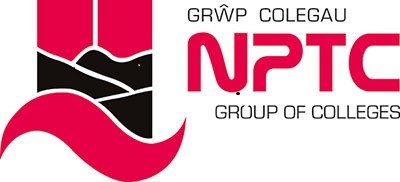 Manyleb y PersonAsesydd Trefniadau Mynediad Arholiadau * Bydd ymgeiswyr nad ydynt yn meddu ar gymwysterau ar adeg eu penodi yn cael eu hystyried.   Sut bynnag, bydd gofyn i’r ymgeisydd llwyddiannus gyflawni’r cymhwyster cyn pen 12 mis.HanfodolDymunolCymwysterau/ProfiadCymhwyster Lefel 7 a gydnabyddir gan y CGC ar gyfer asesu trefniadau arholiadau*Cymhwyster 5/6 SpLD neu gymhwyster addysgu (neu gyfatebol mewn disgyblaeth berthnasol)*Profiad perthnasol*Cymhwyster Lefel 2 mewn Saesneg (TGAU neu gymhwyster cyfatebol)*Cymhwyster Lefel 2 (TGAU neu gymhwyster cyfatebol) mewn Mathemateg *Hyddysg mewn TG at Lefel 2  *Profiad perthnasol a chyfredol o gymhwyso gofynion mynediad arholiadau yn unol â chanllawiau'r CGC*Dealltwriaeth o anghenion dysgwyr ag ADY*Profiad o weithio gyda phobl ifanc ag ADY, anableddau ac anghenion cymhleth*Gwybodaeth am Ddeddf Tribiwnlys Addysg Anghenion Dysgu Ychwanegol (Cymru) ac Agenda Trawsnewid ADY Cymru *Profiad o gyswllt amlasiantaeth*Tystysgrif Cymorth Cyntaf* (darperir hyfforddiant)**Cymhwyster Marsial Tân* (darperir hyfforddiant)* *Tystysgrif Ymarfer Asesu SpLd (APC) (a gydnabyddir gan y BDA, Patoss neu'r Urdd Dyslecsia)*Profiad o weithio gyda phobl ifanc yn y Sector Addysg Ôl-16/Addysg Uwch*Gwybodaeth a phrofiad o ddefnyddio technoleg gynorthwyol gyfredol sydd ar gael i gefnogi dysgwyr ag anghenion dysgu ychwanegol ac anableddau *AmgylchiadauGallu teithio i gyflawni dyletswyddau’r swydd yn ôl yr angen*Gallu gweithio’n hyblyg (gan gynnwys boreau cynnar, gyda'r hwyr a phenwythnosau yn ôl yr angen)*Sgiliau PersonolSgiliau llythrennedd / rhifedd / ysgrifennu nodiadau rhagorol*Sgiliau gwrando rhagorol*Sgiliau trefnu ardderchog*Gallu gweithio i derfynau amser gan gynnwys terfynau amser allanol*Sgiliau rhwydweithio da a'r gallu i adeiladu a datblygu partneriaethau gwaith effeithiol*Gallu gweithio'n annibynnol*Gallu blaenoriaethu gwaith*Hunan gymhellol a gallu gweithio ar eich liwt eich hun*Gallu parchu cyfrinachedd*Gallu arfer barn gadarn*Gallu gweithio mewn amgylcheddau dysgu gwahanol/mewn amrywiaeth o leoliadau*Sgiliau rhyngbersonolGallu meithrin perthynas waith dda gyda staff a dysgwyr*Gallu gweithio fel rhan o dîm*Gallu cymell eraill*Sgiliau cyfathrebu rhagorol – yn ysgrifenedig ac ar lafar*Dangos cydymdeimlad o ran anghenion dysgwyr o ran cymorth a gofal personol*Gallu cyfathrebu yn Gymraeg*Priodoleddau PersonolYmrwymiad i Ansawdd*Ymrwymiad i Ddatblygiad Proffesiynol Parhaus*Ymrwymiad i Amrywiaeth*Ymrwymiad i Iechyd a Diogelwch*Yn dangos cydymdeimlad*Proffesiynol*Dibynadwy*Hyblyg*Diplomyddol*Yn dangos menter*